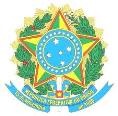 UNIVERSIDADE FEDERAL DO SUL E SUDESTE DO PARÁ – UNIFESSPAINSTITUTO DE LINGUÍSTICA, LETRAS E ARTES – ILLAPROGRAMA DE MESTRADO EM LETRAS – POSLETREQUERIMENTO DE MATRÍCULA – ALUNO ESPECIAL  Solicito matrícula na seguinte disciplina:Marabá, ____ de ________________ de 2019. ____________________________                       Aluno(a)                                                                  ................................................................................................................................................................................................................................Nomee-mailTelefone:CódigoNome da Disciplina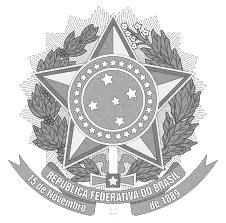 UNIVERSIDADE FEDERAL DO SUL E SUDESTE DO PARÁ – UNIFESSPAINSTITUTO DE LINGUÍSTICA, LETRAS E ARTES – ILLAPROGRAMA DE MESTRADO EM LETRAS – POSLETCOMPROVANTE DO ALUNOREQUERIMENTO: Nº          /2019Responsável pelo Atendimento: ______________________________________________Data: Responsável pelo Atendimento: ______________________________________________Data: Responsável pelo Atendimento: ______________________________________________Data: 